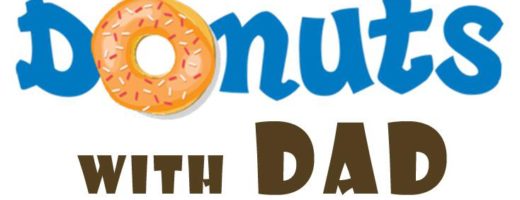 Lancaster Middle School’s PTACordially Invites You to Attend Donuts with Dad!Donuts with Dad for 4th & 5th grade students:When:  Tuesday, March 12, 2019 Donuts with Dad for 6th, 7th, & 8th grade students:When:  Tuesday, March 26, 2019Where: LMS classrooms (Please enter the school through the front doors to sign in.)Parking: Parking will be available in the parking lot on the left side of the school on both days.Time: Sign-in: 8:45 a.m./Event: 9:00-9:30 a.m.*We hope you can attend! Please tear off the bottom portion and return to school by Friday, March 8th so that we can order the appropriate number of donuts!----------------------------------------------------------------------------------------------------------------------------------------------LMS Donuts with Dad RSVP*If you have multiple children, please simply fill out one form!Donuts with Dad for 4th & 5th grade students on Tuesday, March 12th: Dad’s Name(s): _________________________________________________________________________________Student Name(s): ________________________________________________________________________________Student Grade(s): ________________________________________________________________________________Donuts with Dad for 6th, 7th, & 8th grade students on Tuesday, March 26th:Dad’s Name(s): _________________________________________________________________________________Student Name(s): ________________________________________________________________________________Student Grade(s): ________________________________________________________________________________